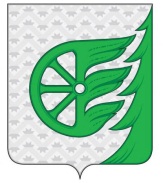 СОВЕТ ДЕПУТАТОВ ГОРОДСКОГО ОКРУГА ГОРОД ШАХУНЬЯНИЖЕГОРОДСКОЙ ОБЛАСТИРЕШЕНИЕОт 29 января 2021 года                                                                                                                  № 52-2     О досрочном прекращении полномочий депутата Совета депутатов городского округа город Шахунья Нижегородской области Андрианова А.И.     В соответствии с Федеральным законом от 06.10.2003 №131-ФЗ «Об общих принципах организации местного самоуправления в Российской Федерации», пунктом 11 «в случае несоблюдения ограничений, установленных Федеральным законом от 6 октября 2003 года №131-ФЗ «Об общих принципах организации местного самоуправления в Российской Федерации» статьи 10 «Досрочное прекращение полномочий депутата Совета депутатов» Регламента Совета депутата городского округа город Шахунья Нижегородской области, утвержденного решением Совета депутатов городского округа Шахунья от 22 сентября 2017 года №1-2, на основании решения Шахунского районного суда Нижегородской области от 03 декабря 2020 года, вступившего в законную силу с 12 января 2021 года.Совет депутатов  решил:Прекратить досрочно полномочия депутата Совета депутатов городского округа город Шахунья Нижегородской области Андрианова Андрея Игоревича, избранного по избирательному округу №9.Настоящее решение вступает в силу со дня принятия и подлежит опубликованию на официальном сайте администрации городского округа город Шахунья Нижегородской области.Глава местного самоуправления городского округа город ШахуньяР.В. Кошелев